ФСБ задержала сборщиков денег для боевиков через Telegram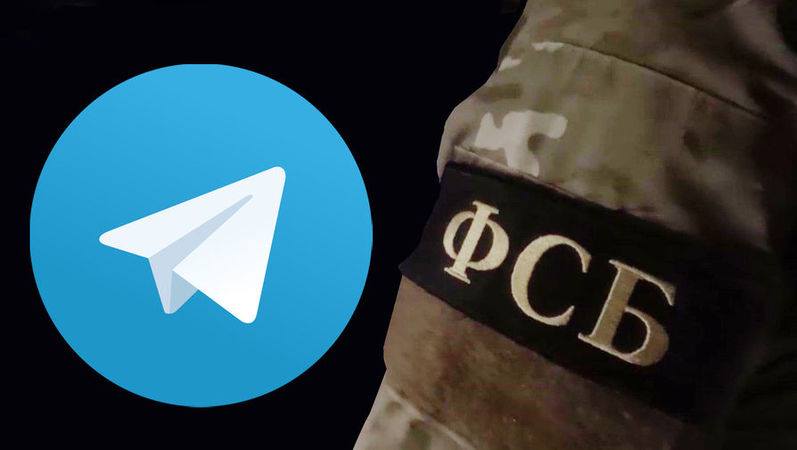 В Томской области выявили группу, переводившую деньги боевикам ИГ в Сирии, сообщает ТАСС."Как было установлено, членами группы в закрытых чатах мессенджера Telegram размещались реквизиты банковских карт и платежных сервисов для совершения переводов боевикам, воюющим в составе международной террористической организации "Исламское государство" на территории Сирии", - сообщили в ЦОС ФСБ.В ходе обысков изъяты банковские карты, средства связи, использовавшиеся для проведения финансовых операций, экстремистская литература и атрибутика ИГ. Кроме того, изъяты электронные носители информации с инструкциями по финансированию террористической организации и другие вещественные доказательства, подтверждающие противоправную деятельность членов преступной группы, отметили в ФСБ.В группу входили граждане РФ - сторонники создания, так называемого, всемирного исламского халифата, которые соблюдали повышенные меры конспирации. "Задержанным лицам предъявлено обвинение в финансировании терроризма и избрана мера пресечения в виде заключения под стражу", - сообщили в ведомстве.В ФСБ также напомнили, что в мае этого года совместно с МВД России на территории Московского региона была пресечена деятельность аналогичной группы из числа 13 российских и иностранных граждан, организовавших с использованием интернета анонимные каналы финансирования терроризма. "Руководство указанными группами осуществлялось из единого центра эмиссарами международной террористической организации ИГ, находящимися за рубежом", - подчеркнули в ФСБ.